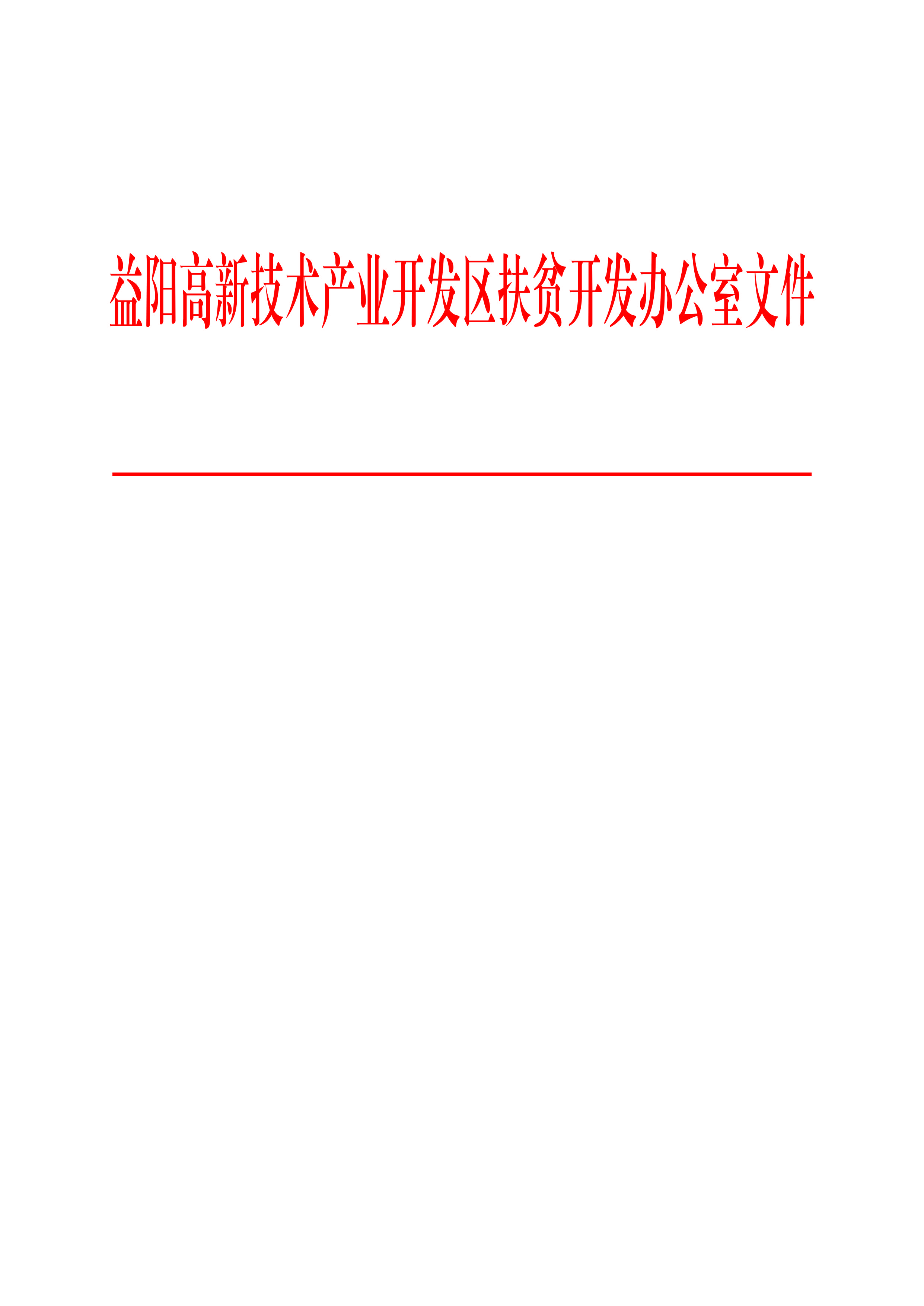 益高扶办发〔2020〕20号              签发人：刘振辉益阳高新区2020年第三批省级财政扶贫资金的使用计划和项目计划的实施方案根据湖南财政厅《湖南省财政厅关于下达2020年省级财政专项扶贫资金的通知》（湘财预〔2020〕258号）和省扶贫办《关于下达2020年第三批省级财政扶贫资金计划的通知》（湘扶办发〔2020〕26号）文件要求，按照《关于财政扶贫资金有关工作的会议纪要》（益高扶领阅〔2020〕2号）会议精神，经研究特制定2020年我区第三批省级财政扶贫资金的使用计划和项目计划的实施方案如下：一、资金来源依据和资金额度省财政厅（湘财预〔2020〕258号）下达2020年第三批省级财政扶贫专项资金“2019年脱贫攻坚工作考核奖励”200万元。二、资金使用计划和项目计划（一）根据（湘扶办发〔2020〕26号）文件的资金使用范围，按照（益高扶领发〔2020〕13号）文件，安排我区消费扶贫项目“三专一平台”奖补资金13.5万元，其中益阳高新区消费扶贫生活馆（海洋城A6-G50）一次性奖补3.8万元，区机关一食堂消费扶贫专区奖补0.8万元，益阳五马坊土特产经营部消费扶贫专区奖补0.8万元，对全区公共场所投放270个消费扶贫专柜每个奖补300元，共计8.1万元。（二）按照“四跟四走”的产业发展模式，由东部产业园办事处从项目库中选定长效优质的产业扶贫项目，安排资金186.5万元，为辖区内建档立卡贫困户（边缘户）特困群众发展产业项目，务必尽快研究方案，科学、精准、规范安排 资金，切实提高资金的使用效益，加强资金监管，确保财政资金安全运行。三、资金使用和项目实施要求（一）严格按照财政专项扶贫资金管理办法的要求安排是使用。（二）加快资金拨付进度，确保我区脱贫攻坚项目库项目的顺利推进。（三）全面公示公开，按照（湘扶办联〔2018〕1号）文件要求，落实各级全面公告制度，切实提高资金使用效益。增强项目实施透明度，实现阳光化运行，常态化公开。附：2020年第三批省级财政扶贫资金使用计划和项目计划汇总表。益阳高新区扶贫开发办公室                              2020年12月25日附表2020年第三批省级财政扶贫资金使用计划和项目计划汇总表附表2020年第三批省级财政扶贫资金使用计划和项目计划汇总表附表2020年第三批省级财政扶贫资金使用计划和项目计划汇总表附表2020年第三批省级财政扶贫资金使用计划和项目计划汇总表附表2020年第三批省级财政扶贫资金使用计划和项目计划汇总表附表2020年第三批省级财政扶贫资金使用计划和项目计划汇总表附表2020年第三批省级财政扶贫资金使用计划和项目计划汇总表附表2020年第三批省级财政扶贫资金使用计划和项目计划汇总表附表2020年第三批省级财政扶贫资金使用计划和项目计划汇总表附表2020年第三批省级财政扶贫资金使用计划和项目计划汇总表附表2020年第三批省级财政扶贫资金使用计划和项目计划汇总表制表单位：		                                                                                                  2020年12月25日制表单位：		                                                                                                  2020年12月25日制表单位：		                                                                                                  2020年12月25日制表单位：		                                                                                                  2020年12月25日制表单位：		                                                                                                  2020年12月25日制表单位：		                                                                                                  2020年12月25日制表单位：		                                                                                                  2020年12月25日制表单位：		                                                                                                  2020年12月25日制表单位：		                                                                                                  2020年12月25日制表单位：		                                                                                                  2020年12月25日制表单位：		                                                                                                  2020年12月25日序号项目名称项目实施单位项目实施地点资金规模（万元）资金规模（万元）资金规模（万元）资金规模（万元）受益贫困户受益贫困户备注序号项目名称项目实施单位项目实施地点小计财政专项扶贫资金扶贫小额信贷资金单位自筹资金户数人数备注1益阳高新区消费扶贫生活馆益阳茶子花农业科技有限公司益阳海洋城A6-G503.82益阳高新区消费扶贫专区老麻雀餐饮益阳市赫山区东部新区店益阳高新区机关一食堂0.83益阳高新区消费扶贫专区益阳市高新区五马坊土特产经营部益阳高新区海塘居委会6栋105号0.84益阳高新区消费扶贫专柜湖南省北诚智能科技有限公司区属机关单位、学校、医院等场所8.15益阳湘巧坚果仁巧克力烘焙产业化建设项目湖南湘巧食品有限公司益阳高新区高新大道南标准化厂房A区A12栋1206益阳汇博金属纤维生产建设项目湖南汇博技术材料有限责任公司益阳高新区东部产业园66.5